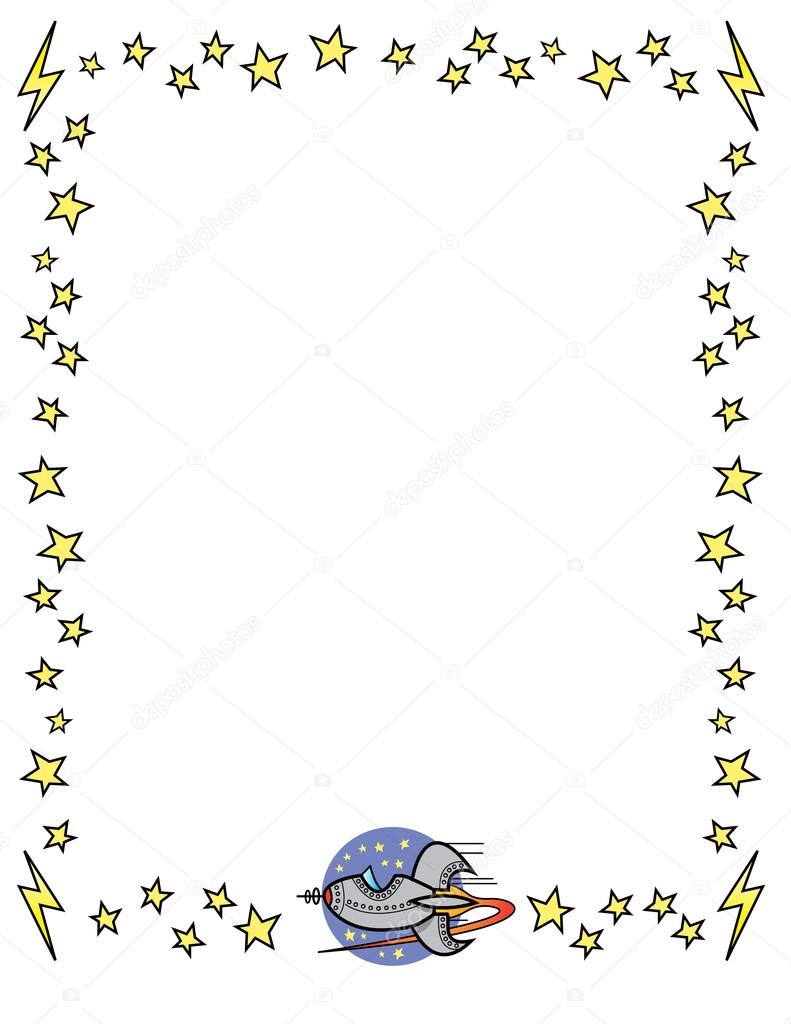 Загадки про космосОкеан бездонный,
Океан бескрайний,
Безвоздушный, темный,
И необычайный,
В нем живут Вселенные,
Звезды и кометы,
Есть и обитаемые,
Может быть, планеты.
(космос)Посчитать совсем не просто
Ночью в темном небе звезды.
Знает все наперечет
Звезды в небе … 
(звездочет)Специальный космический есть аппарат,
Сигналы на Землю он шлет всем подряд,
И как одинокий путник
Летит по орбите … 
(спутник)Почти что со скоростью света
Осколок летит от планеты,
К Земле направляясь, летит и летит
Небесный космический … 
(метеорит) Планета голубая,
Любимая, родная,
Она твоя, она моя,
И называется … .
(Земля)Сверкая огромным хвостом в темноте
Несется среди ярких звезд в пустоте,
Она не звезда, не планета,
Загадка Вселенной — … 
(комета)Освещает ночью путь,
Звездам не дает заснуть,
Пусть все спят, ей не до сна,
В небе не заснет … 
(Луна)Есть специальная труба,
В ней Вселенная видна,
Видят звезд калейдоскоп
Астрономы в … .
(телескоп)На корабле воздушном,
Космическом, послушном,
Мы, обгоняя ветер,
Несемся на … 
(ракете)Астроном -он звездочет, Знает все наперечет! Только лучше звезд видна В небе полная … (Луна)Бродит одиноко Огненное око. Всюду, где бывает, Взглядом согревает. (Солнце) В небе виден желтый круг И лучи, как нити.Вертится Земля вокруг, Словно на магните. Хоть пока я и не стар, Но уже ученый — Знаю, то — не круг, а шар, Сильно раскаленный. (Солнце) По темному небу рассыпан горошек Цветной карамели из сахарной крошки, И только тогда, когда утро настанет, Вся карамель та внезапно растает. (Звезды) Эти звездочки, как искры, Падают и гаснут быстро. Зажигают среди ночи В небе звездный дождик, Словно эти огонечки Рисовал художник. (Метеориты)Бежать, бежать — не добежать, Лететь, лететь — не долететь. (Горизонт)Человек сидит в ракете. Смело в небо он летит, И на нас в своем скафандре Он из космоса глядит. (Космонавт)Есть окошко в корабле, Но не то, что на Земле- В доме и в квартире. В форме круга то окно, Очень прочное оно. (Иллюминатор)

Космонавт, проверив трос, Что-то надевает, Та одежда припасет И тепло, и кислород. (Скафандр)



Чтобы глаз вооружить И со звездами дружить, Млечный путь увидеть чтоб Нужен мощный… (телескоп)

У бабушки над избушкой Висит хлеба краюшка. Собаки лают, достать не могут. (месяц)Телескоп сотни лет Изучают жизнь планет. Нам расскажет обо всем Умный дядя… (Астроном)До Луны не может птица Долететь и прилуниться, Но зато умеет это Делать быстрая… (Ракета)У ракеты есть водитель, Невесомости любитель. По-английски: «астронавт», А по-русски … (Космонавт)В телескоп скорей взгляните Он гуляет по орбите.Там начальник он над всеми, Больше всех других планет. В нашей солнечной системе Никого крупнее нет. (Юпитер) Пышный газовый гигант Брат Юпитера и франт Любит он, чтоб рядом были Кольца изо льда и пыли. (Уран)У далекой крохотной планеты, Нет статуса «Большой» планеты. И обидевшись она, В телескопы не видна (Плутон)Вот планетам младший брат, По размеру маловат. К солнышку всех ближе он, Потому и раскален. (Меркурий) На планете синей-синей Дует ветер очень сильный.
 Холодно на ней весьма — Состоит из воды, газа и льда (Нептун)
В небе я свечусь нередко, Ваша ближняя соседка. Я Меркурию сестра, И на мне всегда жара. (Венера)Все планеты с полюсами, Есть экватор у любой. Но планеты с поясами Не найдете вы другой. В этих кольцах он один, Очень важный господин. (Сатурн)  Это красная планета По соседству с нами. Он зимой и даже летом Мерзнет надо льдами. Странно, что не говори,- Лед не сверху, а внутри. (Марс)